The Philippines is a republic with a Presidential form of government, with powers divided between three branches: Legislative, Judiciary, and Executive. 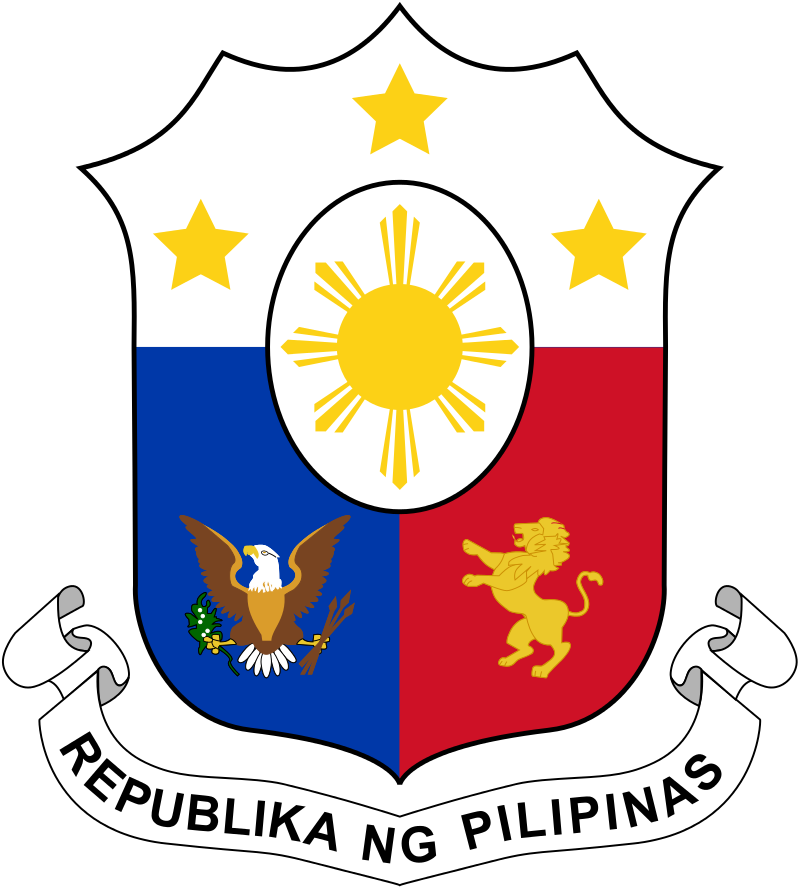 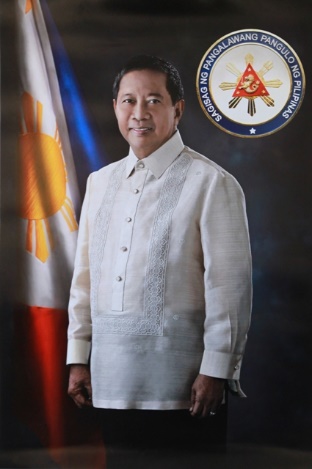 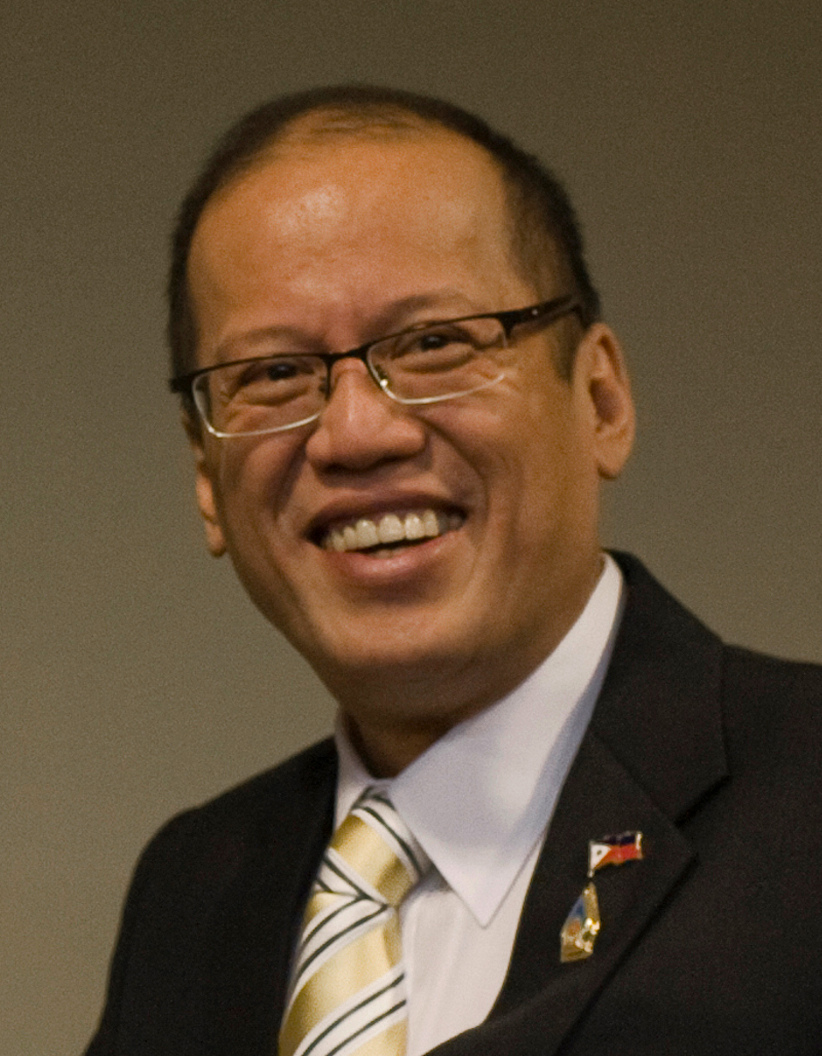 